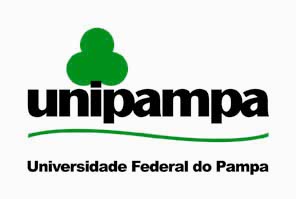 Universidade Federal do PampaCampus São Gabriel Curso de Ciências Biológicas BachareladoDECLARAÇÃO DE RECEBIMENTO DO TRABALHO DE CONCLUSÃO DE CURSO CORRIGIDODeclaro para os devidos fins, junto à Comissão de Trabalhos de Conclusão do Curso de Ciências Biológicas da Universidade Federal do Pampa, que recebi uma cópia do Trabalho de Conclusão de Curso (Bacharelado ou Licenciatura), modalidade _______________________, intitulado ________________________________________________________________________________________________________________________________________________________________________________________________________________________________________________________, do(a) aluno(a) ______________________________, devidamente corrigido, de acordo com as sugestões realizadas pela Banca Examinadora na ocasião da defesa.Orientador(a) ______________________________________________      __________NomeCoordenador da Comissão ___________________________________       __________Nome